Информация на сайт по итогам конкурсной игры «Здравия желаю»20.06.2014 Отделом по управлению образованием  на базе МОУ Климоуцевской СОШ среди воспитанников пришкольных лагерей с дневным пребыванием детей была проведена конкурсная игра, приуроченная  к годовщине начала Великой Отечественной войны и в рамках мероприятий по формированию и укреплению в молодежной среде идей единства граждан России, межэтнического и межнационального согласия и патриотического воспитания, Участниками игры стали учащиеся 3-4 классов. Мероприятие состояло из 2-х частей: в первой был проведен митинг, посвященный Дню Памяти и скорби (22 июня); участники почтили память погибших минутой молчания; ведущие вкратце рассказали о трагической дате и о тех потерях, которые понес Советский Союз в годы войны. Ирина Павловна Бриканова, заместитель директора по воспитательной работе и организатор митинга, подводя итоги сказала: «Ребята, вы еще очень маленькие, но вы должны запомнить: у фашизма нет национальности; мы победили в  страшной войне с Германией; мы, россияне – мирный народ, но обижать себя мы никому не позволим, это запомнили и татаро – монголы, и Наполеон, и Гитлер. И очень страшно становится от мысли, что голова фашизма поднимается на братской нам Украине. Мы с вами будем надеяться и верить, что разум возьмет верх, и война закончится».Вторая часть была посвящена  игре, в которую входили конкурсы:-«Равняйсь!» (конкурс строя и песни);-«Учебные стрельбы»;-«Минное поле»;-«Установка связи»;-«Совершенно секретно» (знание исторических фактов о войне);-«Переправа»;-«Кто самый ловкий, сильный, умелый»;-«Солдатский перепляс».Ребята показывали умение построиться по приказу командира, перестроиться из одной шеренги в две и обратно; повороты в двух шеренгах и обратно; хождение торжественным маршем, исполняя песню о войне. Кроме того, показывали: меткость в конкурсе «Учебные стрельбы», пытаясь попасть импровизированной гранатой в мишень; быстроту и четкость действий в конкурсе «Минное поле», где изображали саперов, очищая поле от вражеских мин; устанавливали связь, переправлялись с одного берега на другой по тонкой переправе (используя два листа формата А 4 нужно было на время перебраться, не наступая на пол); искали по карте спрятанный на территории вокруг Климоуцевской школы секретный пакет и составляли донесение командованию (жюри). В донесении нужно было показать знание истории – значимые даты Великой Отечественной войны. Наибольший интерес вызвали конкурсы: «Кто самый ловкий, сильный, умелый», в котором участники показали, кто больше всех может отжаться в упоре лежа, лучше всех сделать «уголок» на шведской стенке и перепрыгать соперника на скакалке,  и «Солдатский перепляс», в котором ребята показали умение плясать истинно солдатский танец «Яблочко».Перед компетентным жюри в составе – председателя Федоренко Натальи Александровна, ведущего специалиста Группы развития образования; Шушкановой Ирины Анатольевны, ведущего специалиста Группы развития образования и Гаврилко Натальи Николаевны, заместителя директора по учебно-воспитательной работе МОУ Климоуцевской СОШ стояла непростая задача – определить победителя. Но конкурс есть конкурс!Итак, в соревнованиях в рамках конкурсной игры «Здравия желаю» места распределились следующим образом:-сборная команда «Катюша» (МОУ Черниговская ООШ, МОУ Юхтинская СОШ, МОУ Нижнебузулинская СОШ, МОАУ Черновская СОШ им. Н. М. Распоповой) - I место;-сборная команда «Экипаж» (МОУ Орлинская СОШ, МОКУ Устьперская ООШ, МОУ Климоуцевская СОШ) - II место; -сборная команда «Летний дозор» (МОУ Сычевская СОШ, МОУ Загорненская СОШ, МОБУ Костюковская СОШ) – III место; 	в номинации «Самый сильный» победу одержал Чалдин Тимофей, МОУ Орлинская СОШ (сборная команда «Экипаж»); в номинации «Солдатский перепляс» не было конкурентов у Шилова Владимира, МОУ Нижнебузулинская  СОШ (сборная команда «Катюша»); Лысенко Оксаны, МОУ Климоуцевская СОШ (сборная команда «Экипаж»); Веремеенко Ильи, МОУ Загорненская СОШ (сборная команда «Летний дозор»).Победители и призеры  были награждены грамотами Отдела по управлению образованием, все участники получили подарки и сладкие призы.Фото: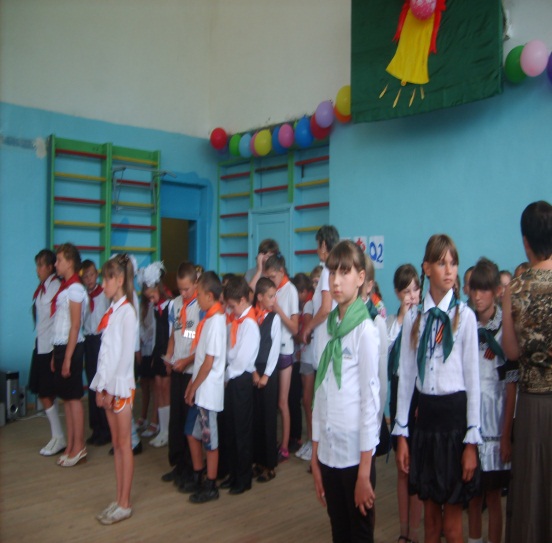 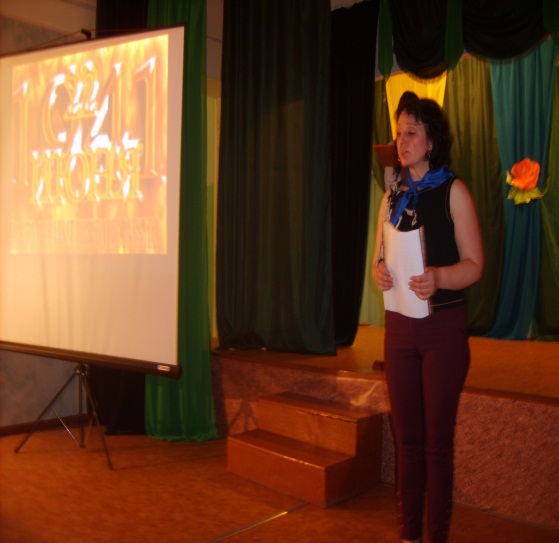 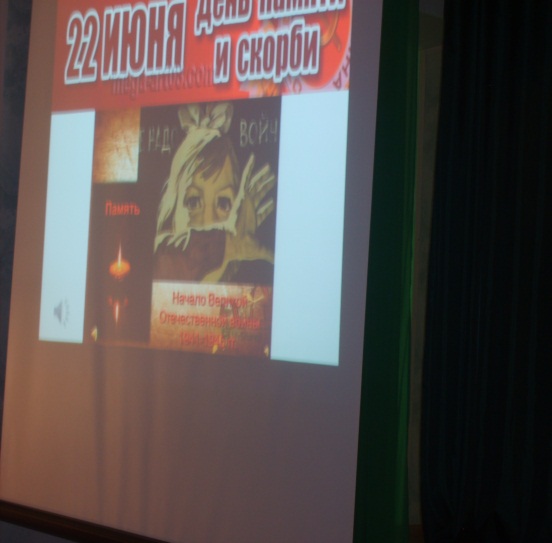 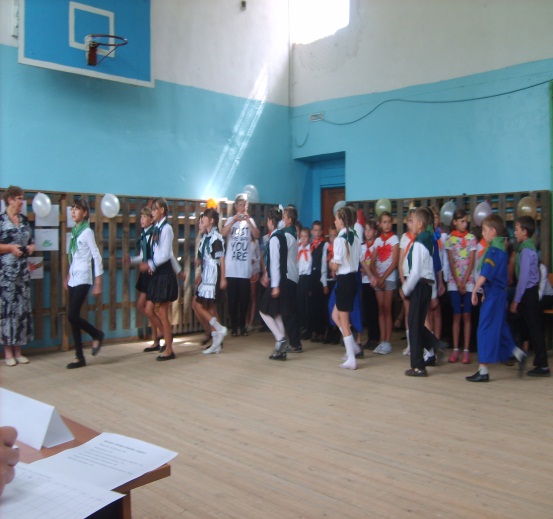 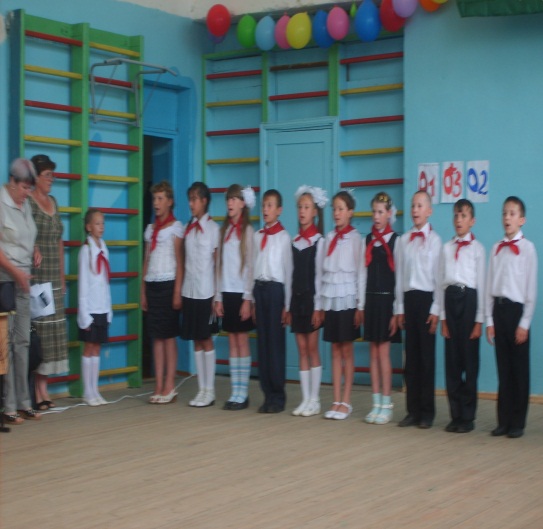 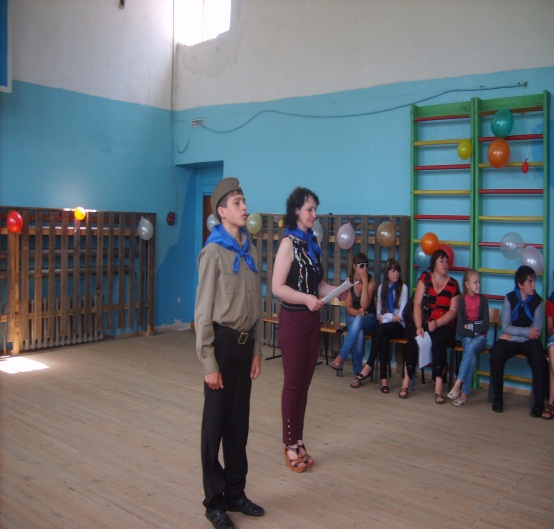 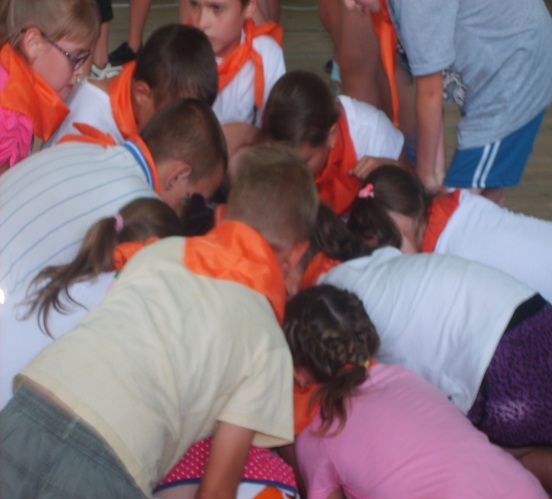 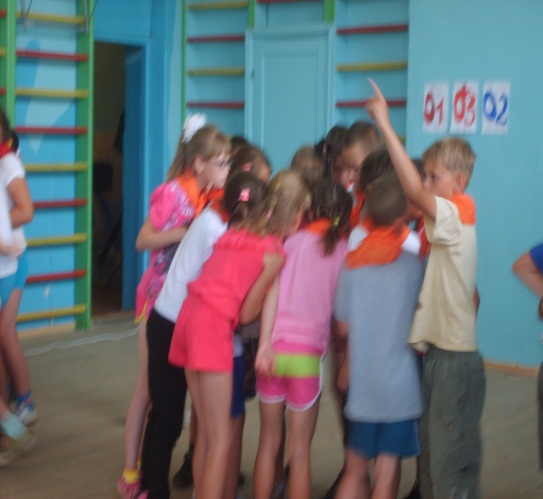 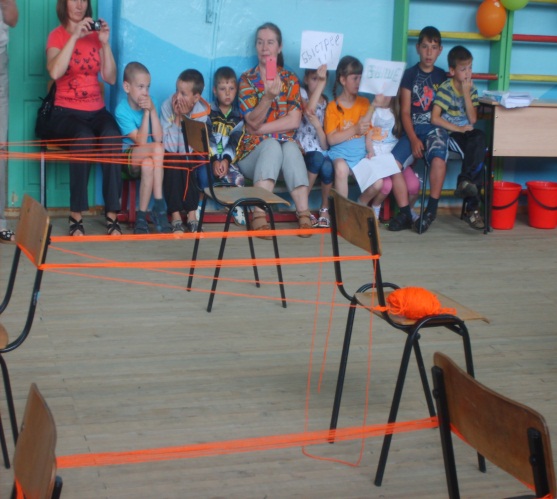 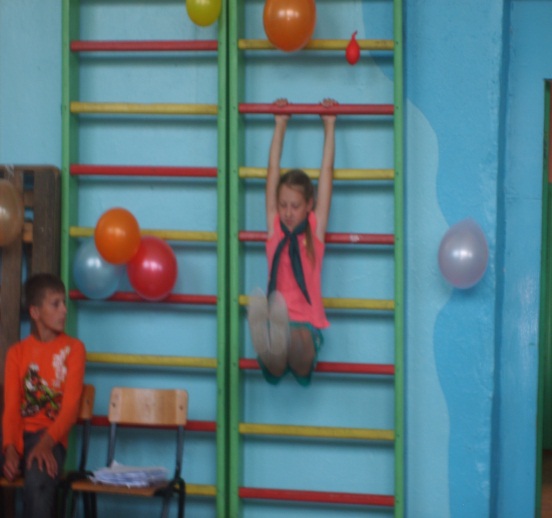 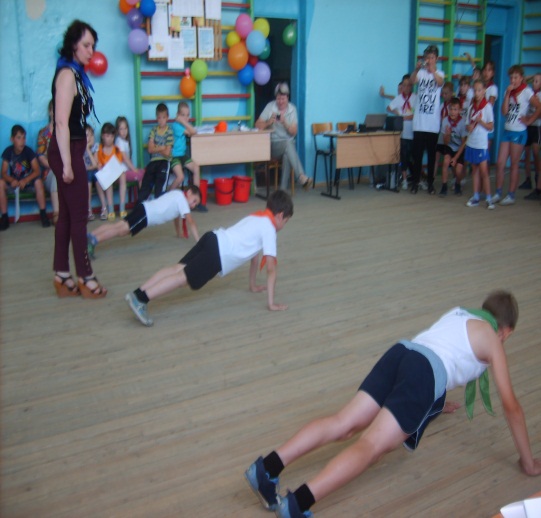 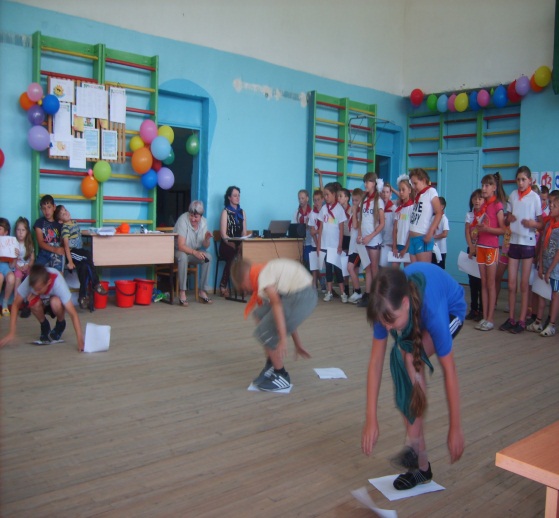 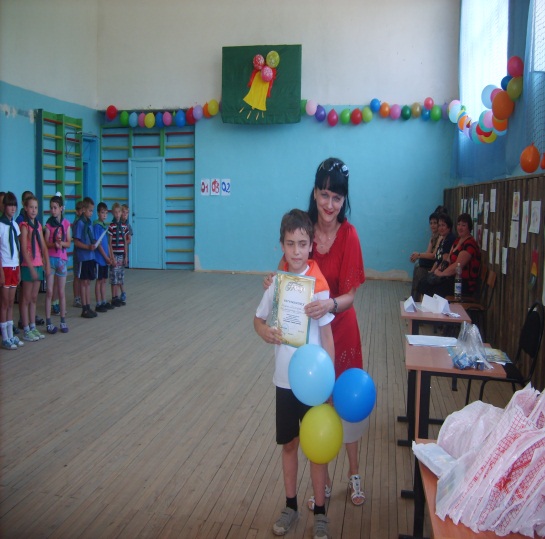 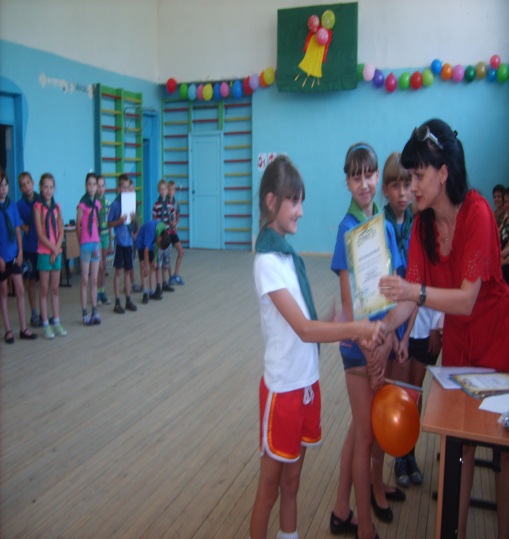 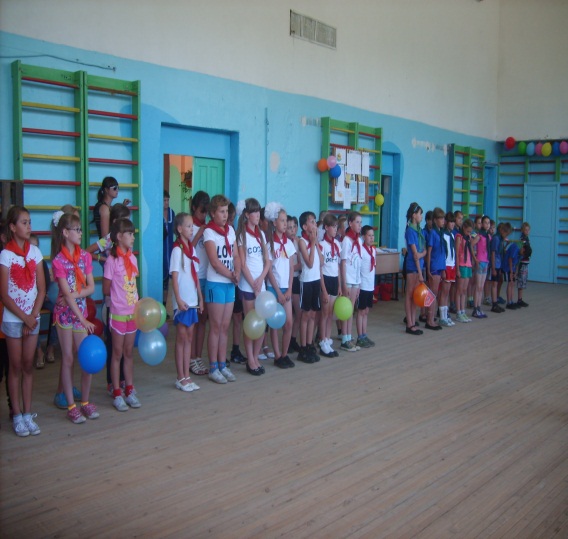 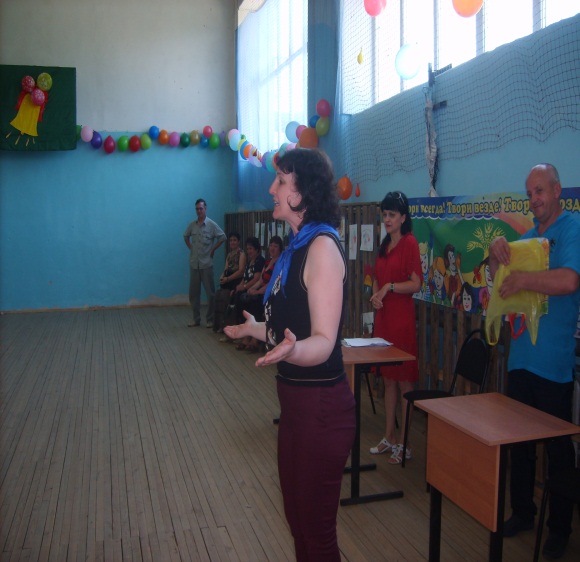 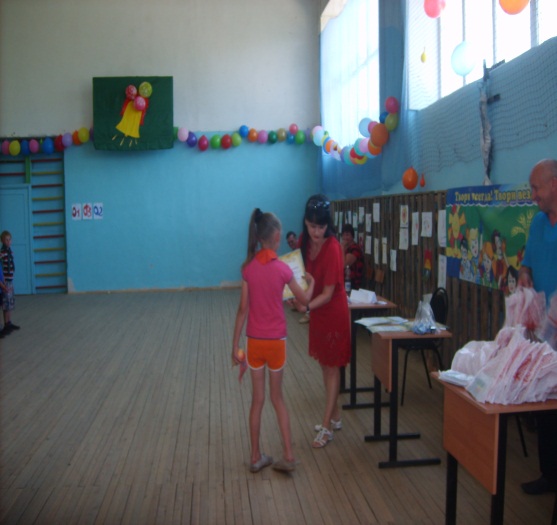 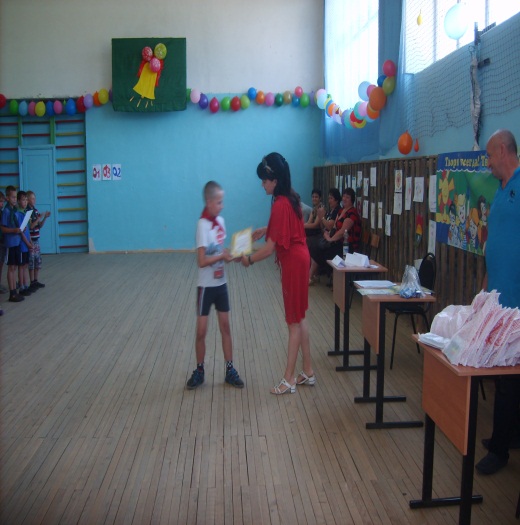 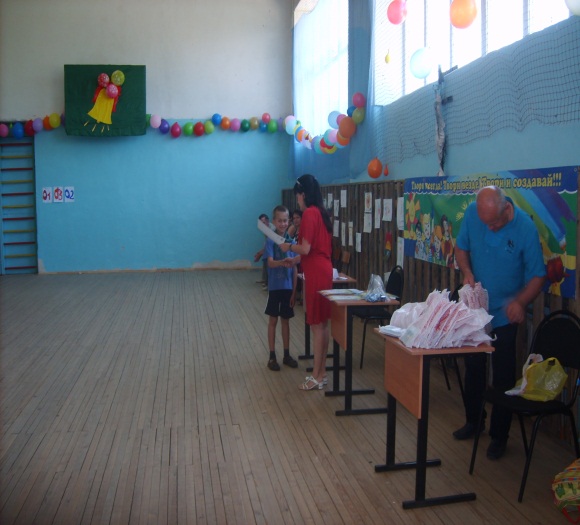 